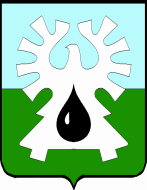 МУНИЦИПАЛЬНОЕ ОБРАЗОВАНИЕ ГОРОД УРАЙХанты-Мансийский автономный округ-ЮграАдминистрация ГОРОДА УРАЙУПРАВЛЕНИЕ ПО ФИЗИЧЕСКОЙ КУЛЬТУРЕ, СПОРТУ И ТУРИЗМУ ПОЯСНИТЕЛЬНАЯ ЗАПИСКАк отчету о реализации муниципальной программы «Развитие физической культуры, спорта и туризма в городе Урай» на 2016-2018 годы и достижении целевых показателей за 2017 годВ целях создания условий, ориентирующих жителей города Урай на здоровый образ жизни, в том числе на занятия физической культурой и спортом, увеличение количества занимающихся физической культурой и спортом, создание условий для развития внутреннего и въездного туризма, на территории города Урай реализуется  муниципальная программа «Развитие физической культуры, спорта и туризма в городе Урай» на 2016-2018 годы, утвержденная постановлением администрации города Урай от 02.10.2015 №3242 (далее – Муниципальная программа).В отчетном периоде в Муниципальную программу было внесено 4 изменений 
(постановления администрации города Урай от 30.03.2017 №768, от 03.08.2017 №2239, 
от 29.09.2017 №2810, от 28.12.2017 №3925):1) добавлено мероприятие «Строительство объекта «Крытый каток в городе Урай» (пункт № 10 подпрограммы I);2) добавлено мероприятие «Укрепление материально-технической базы спортивных учреждений» (пункт № 11 подпрограммы I);3) обеспечена сбалансированность расчета целевого показателя № 5 с государственной программой ХМАО-Югры, утвержденной постановлением правительства ХМАО-Югры от 09.10.2013 №422-п «Развитие физической культуры и спорта в ХМАО-Югре на 2014-2020 годы» (с изменениями), и как следствие его перерасчет с начала действия Муниципальной программы;4) внесены уточнения в финансирование мероприятий Муниципальной программы. Объем финансирования Муниципальной программы составил:Степень выполнения объемов финансирования Муниципальной программы составила 99,5%.В рамках реализации мероприятий Муниципальной программы выполнено следующее:Подпрограмма I «Развитие физической культуры и спорта в городе Урай».1) «Организация и проведение ежегодного конкурса «Спортивная Элита»:31.03.2017 проведен городской конкурс "Спортивная элита - 2016", на котором подведены итоги 2016 спортивного года в 14 номинациях, в которых отмечено порядка 110 человек. Также в рамках данного мероприятия приобретена наградная атрибутика.2) «Проведение городских физкультурных и спортивно-массовых мероприятий»:Мероприятия проводятся согласно Единому календарному плану физкультурных и спортивно-массовых мероприятий на 2017 год. За 12 месяцев 2017 года было проведено 39 мероприятий. Охват участников составил 1696 человек.3) «Проведение информационно-рекламных мероприятий»:На постоянной основе в городской газете «Знамя», на официальном сайте ОМС города Урай и сайтах спортивных учреждений проводятся информационно-рекламные мероприятия о предстоящих (состоявшихся) спортивно-массовых мероприятиях.4) «Обеспечение деятельности (оказание услуг) МБУ ДО ДЮСШ «Звезды Югры»:Согласно муниципальному заданию и в рамках предоставления субсидий на иные цели.5) «Обеспечение деятельности (оказание услуг) МБУ ДО ДЮСШ «Старт»:Согласно муниципальному заданию и в рамках предоставления субсидий на иные цели.6) «Аккарицидная обработка территории»:В отчетном периоде данное мероприятие в рамках настоящей муниципальной программы не реализовывалось.7) «Организация работы комиссии по присвоению спортивных разрядов и квалификационных категорий спортивных судей»:Присвоено 676 спортивных разрядов, и 70 квалификационных категорий спортивных судей.8) «Пропаганда физической культуры и спорта, здорового образа жизни посредством распространения информации в средствах массовой информации и местах массового пребывания населения города Урай»:Утвержден единый календарный план физкультурных и спортивных мероприятий, который размещен на официальных сайтах спортивных учреждений. Информация о проведении массовых мероприятий анонсируется «бегущей строкой» на ТВ, а также в местах массового пребывания населения (ТЦ, спортивные объекты СОШ).9) «Разработка перечня мероприятий, направленных на привлечение специалистов тренерско-педагогического состава для работы в спортивных учреждениях муниципального образования город Урай»:На постоянной основе проводится мониторинг потребности тренеров-преподавателей для спортивных школ. В 2017 году 2 молодых специалиста в МБУ ДО ДЮСШ «Звезды Югры» приступили к тренерско-преподавательской работе  по видам спорта художественная гимнастика и баскетбол.10) «Строительство крытого ледового катка в городе Урай»:В рамках договора от 15.05.2017 № 27 с ИП.Кучин выполнены кадастровые работы по определению границ земельных участков объекта. В рамках договора от 14.08.2017 № 55 с ООО «Бизнес партнер» выполнен демонтаж асфальтобетонного покрытия и последующее восстановление покрытия.11) «Укрепление материально- технической базы спортивных учреждений»:Заключен муниципальный контракт от 23.11.2017 № 521/28 с ООО «Балдин» на выполнение проектных работ. Выполнены обмерные и обследовательские работы. Срок выполнения работ до 06.03.2018.Подпрограмма II «Создание условий для развития туризма в городе Урай».1) “Выявление проблем и перспектив развития сферы туризма в муниципальном образовании города Урай»:Проводится работа по мониторингу  туристского потока - ежемесячно. По итогам мониторинга за 2017 этноцентр "Силава" посетило 1956 туристов. Из них 507 - дети. В гостиницах нашего города за данный период размещено 3161 чел. Из них 37 чел. - иностранные граждане. Музей истории города Урай посетило 9831 человек, из них - 6475 дети. В Экстрим-Спорт-Парке Атмосфера в 2017 году количество отдыхающих составило примерно 37 400 человек. Перспективы развития заключается в создании в 2018 году туристского информационного цента в городе Урай. Проблемами остаются слабо развитая туристская инфраструктура города Урай, а также недостаточное финансирование направления туризма.2) «Разработка мероприятий по активизации выставочной деятельности»:По итогам проведенных мероприятий, направленных на активизацию выставочной деятельности в 2017 году количество выставок увеличено до 54 (АППГ – 45), из них  40 - в Музее истории города Урай. 14 выставок - в образовательных учреждениях города и учреждениях культуры. Также увеличено количество участия в выездных мероприятиях по выставочной деятельности до 4 (АППГ – 0). Тематикой таких выездных мероприятий стали выставки представления ракетомоделей (29.01.2017, г. Самара), планеров (18-23.06 2017, г. Липецк), ракетопланов (07.04.2017, республика Крым), ракет с лентой, ротошютов (04-11.05.2017, г. Нальчик).3) «Участие в семинарах, заседаниях «круглых столов» специалистов управления по физической культуре, спорту и туризму администрации города Урай»:Проведено 2 заседания «круглого стола» с представителями общественности, членами молодежной палаты, творческими людьми нашего города по вопросу формирования Туристического бренда города Урай. Специалист управления по физической культуре, спорту и туризму приняла участие в двухдневном IV межрегиональном туристском форуме для людей с ограниченными возможностями здоровья «Независимость – в движении» в режиме ВКС 30-31 августа 2017 года.4) «Разработка и ежегодное обновление туристического паспорта города Урай, туристической карты города, информационной базы по предприятиям и организациям, занимающимся туризмом и (или) оказывающим услуги в сфере туризма и досуга»:Внесены изменения и дополнения в Туристический паспорт города Урай. Новая версия опубликована на официальном сайте ОМС города Урай во вкладке «Туризм».5) «Размещение информации о развитии туристической отрасли в городе Урай, о планируемых туристических, культурных и спортивных мероприятиях в городе Урай и Ханты-Мансийском автономном округе – Югре на официальном сайте органов местного самоуправления города Урай в информационно-телекоммуникационной сети «Интернет» и опубликование в средствах массовой информации»:Сформирован годовой план событийных, культурных и спортивных мероприятий, который размещен на официальном сайте ОМС города Урай, во вкладке «Туризм». Информация о событийном туризме в городе Урай размещена в «зимнем» и «летнем» каталоге мероприятий ХМАО-Югры. Ведется работа по информированию населения о проводимых мероприятиях в соц. сетях. Регулярно подается информация на интернет-ресурс «Urayclub»и на официальный сайт администрации города Урай, в разделе «Туризм».Основными причинами, повлиявшими на не достижение 100% выполнения Муниципальной программы, являются:1) позднее поступление денежных средств (133,5 тыс. рублей (бюджет ХМАО-Югры) на реализацию пункта № 4 (подпрограммы I) Муниципальной программы, которые впоследствии были возвращены обратно (данные денежные средства были включены в Муниципальную программу на основании приказа комитета по финансам города Урай от 21.12.2017 №153-од «О внесении изменений в сводную бюджетную роспись»).2) сроки выполнения работ и оплата по муниципальному контракту от 23.11.2017 № 521/28 с ООО «Балдин» на выполнение проектных работ по реализации пункта № 11 (подпрограммы I) Муниципальной программы, которые запланированы (оплата в размере 397,9 тыс. рублей (бюджет города Урай) на 06.03.2018.Исходя из поставленных задач, на решение которых направлен комплекс мероприятий Муниципальной программы, сформирован перечень из 12 целевых показателей реализации Муниципальной программы. В ходе анализа выполнения целевых показателей за отчетный период в сравнении с плановым целевым значением установлено, что выполнение мероприятий, предусмотренных Муниципальной программой, положительно повлияло на динамику исполнения целевых показателей и позволило достичь установленных результатов по 9 показателям, из нихподпрограмма I «Развитие физической культуры и спорта в городе Урай»:- показатель № 1 «Доля населения, систематически занимающегося физической культурой и спортом» выполнен на 103,5%.Плановое значение целевого показателя = 34,5%Фактическое значение целевого показателя = 35,7%. Расчет фактического целевого показателя (13672/38313)*100% = 35,7%), где 13672 - численность лиц, систематически занимающихся физической культурой и спортом; 38313 - численность населения в возрасте 3 – 79 лет. Таким образом (35,7/34,5)*100% = 103,5%.(источник данных: 38313 - на основе экспертной оценки по итогам 2016-2017 годов, поскольку в информации Росстата за 2017 год градация возраста 3-79 отсутствует. Имеется только градация 70 лет и старше, но ее применение приведет к значительной погрешности расчетов целевых показателей Муниципальной программы).- показатель № 2 «Доля населения, систематически занимающегося физической культурой и спортом на бесплатной основе, в общей численности занимающихся» выполнен на 100,2%.Плановое значение целевого показателя = 55,4%Фактическое значение целевого показателя = 55,5%. Расчет фактического целевого показателя (7585/13672)*100% = 55,5%), где 7585 - численность занимающихся физической культурой и спортом на бесплатной основе; 13672 - общая численность населения,  систематически занимающегося физической культурой и спортом. Таким образом (55,5/55,4)*100% = 100,2%.(источник данных: отчет 1-ФК, раздел 2, строки 4 - 17 = 7585).- показатель № 3 «Численность детей и подростков, занимающихся в учреждениях дополнительного образования физкультурно-спортивной направленности (детско-юношеские спортивные школы)» выполнен на 102,2%.Плановое значение целевого показателя = 1590Фактическое значение целевого показателя = 1625 Расчет фактического целевого показателя: 1625 - численность занимающихся в спортивных школах по программам спортивной подготовки по состоянию на 31 декабря отчетного года. Таким образом (1625/1590)*100% = 102,2%.- показатель № 4 «Удельный вес спортсменов, получивших спортивные разряды и звания, от численности населения, систематически занимающегося физической культурой и спортом» выполнен на 100%.Плановое значение целевого показателя = 4,9%Фактическое значение целевого показателя = 4,9%. Расчет фактического целевого показателя (676/13672)*100% = 4,9%), где 676 - количество спортсменов, получивших спортивные разряды, звания; 13672 - общая численность населения, систематически занимающегося физической культурой и спортом. Таким образом (4,9/4,9)*100% = 100%.- показатель № 5 «Уровень обеспеченности населения спортивными сооружениями исходя из единовременной пропускной способности объекта спорта» выполнен на 104,7%.Плановое значение целевого показателя = 47%Фактическое значение целевого показателя = 49,2%. Расчет фактического целевого показателя (2301/38313)*1000)/122)*100% = 49,2%), где 2301 - единая пропускная способность; 38313 - численность населения в возрасте 3 – 79 лет; 122 - усредненный норматив единовременной пропускной способности спортивных сооружений (приказ Минспорта России от 25.05.2016 №586 «Об утверждении методических рекомендаций по развитию сети организаций сферы физической культуры и спорта и обеспеченности населения услугами таких организаций»). Таким образом (49,2/47)*100% = 104,7%.- показатель № 7 «Доля обучающихся, систематически занимающихся физической культурой и спортом, в общей численности обучающихся» выполнен на 104,9%;Плановое значение целевого показателя = 68%Фактическое значение целевого показателя = 71,3%.Расчет фактического целевого показателя (7514/10538)*100% = 71,3%), где 7514 - численность обучающихся, систематически занимающихся физической культурой и спортом; 10538 - численность населения в возрасте от 0 до 17 лет. Таким образом (71,3/68)*100% = 104,9%.(источник данных: отчет 1-ФК, раздел 2, строки 5+6 = 7514).- показатель № 9 «Доля граждан муниципального образования, выполнивших нормативы Всероссийского физкультурно-спортивного комплекса «Готов к труду и обороне» (ГТО), в общей численности населения, принявшего участие в сдаче нормативов Всероссийского физкультурно-спортивного комплекса «Готов к труду и обороне» (ГТО)» выполнен на 184,8%.Плановое значение целевого показателя = 25%Фактическое значение целевого показателя = 46,2% Расчет фактического целевого показателя (360/779)*100% = 46,2%), где 360 -  число лиц, выполнивших нормативы Всероссийского физкультурно-спортивного комплекса «Готов к труду и обороне»; 779 -  общее число лиц, принявших участие в сдаче нормативов Всероссийского физкультурно-спортивного комплекса «Готов к труду и обороне». Таким образом (46,2/25)*100% = 184,8%.- показатель № 9.1. «из них учащихся и студентов» выполнен на 171,5%.Плановое значение целевого показателя = 40%Фактическое значение целевого показателя = 68,6% Расчет фактического целевого показателя (247/360)*100% = 46,2%), где 247 - число студентов и учащихся, выполнивших нормативы Всероссийского физкультурно-спортивного комплекса «Готов к труду и обороне»; 360 - число лиц, выполнивших нормативы Всероссийского физкультурно-спортивного комплекса «Готов к труду и обороне». Таким образом (68,6/40)*100% = 171,5%.(источник данных: отчет 2-ГТО, раздел 4, строки 44+49+54+59+64+69 = 247).подпрограмма II «Создание условий для развития туризма в городе Урай»:- показатель № 1 «Численность туристов, размещенных в коллективных средствах размещения» выполнен на 167,8%.Плановое значение целевого показателя = 3050Фактическое значение целевого показателя = 5117Расчет фактического целевого показателя (3161+1956 = 5117), где 3161 - численности туристов, проживавших в гостиницах города; 1956 - численности посетителей Этноцентра «Силава». Таким образом (5117/3050)*100% = 167,8%.(источник: по данным мониторинга управления по физической культуре, спорту и туризму администрации города Урай (письмо исх.№02-37/18 от 31.01.2018).- показатель № 2 «Увеличение количества участия в выездных мероприятиях по выставочной деятельности» выполнен на 100%.Плановое значение целевого показателя = 4Фактическое значение целевого показателя = 4Расчет фактического целевого показателя:1) в рамках Всероссийских юношеских научных чтений им. С.П.Королева организована выставка представление ракетомоделей (29.01.2017, г. Самара);2) в рамках Всероссийской научно-технической олимпиады по ракетомоделированию среди учащихся организована выставка моделей планеров (18-23.06 2017, г. Липецк);3) в рамках занятий в международной космической смене международного детского центра «Артек» организована выставка моделей ракетопланов (07.04.2017, республика Крым);4) в рамках этапа Кубка мира FAI «Кубок Эльбруса» организована выставка ракет и ракетопланов, моделей ракет с лентой, ротошютов (04-11.05.2017, г. Нальчик).Таким образом (4/4)*100% = 100%.(источник: по данным мониторинга управления по физической культуре, спорту и туризму администрации города Урай (письмо исх.№02-37/18 от 31.01.2018).Вместе с тем, по 2 целевым показателям Муниципальной программы ожидаемые результаты не достигнуты:подпрограмма I «Развитие физической культуры и спорта в городе Урай»:- показатель № 6 «Доля граждан муниципального образования, занимающихся физической культурой и спортом по месту работы, в общей численности населения, занятого в экономике» выполнен на 80,6%.Плановое значение целевого показателя = 21,5%Фактическое значение целевого показателя = 17,33%Расчет фактического целевого показателя (4402/25400)*100% = 17,33%), где 4402 - численность населения, занимающегося физической культурой и спортом по месту работы; 25400 - численность населения занятого в экономике. Таким образом (17,33/21,5)*100% = 80,6%.Одной из причин невыполнения целевого показателя является большая загруженность спортивных залов в вечернее время (с 19.00 до 22.00), когда предоставляются платные услуги населению, в том числе в рамках договоров по оказанию спортивно-оздоровительных услуг с предприятиями, организациями и учреждениями города Урай;- показатель № 8 «Доля лиц с ограниченными возможностями здоровья и инвалидов, систематически занимающихся физической культурой и спортом, в общей численности данной категории населения» выполнен на 72%; Плановое значение целевого показателя = 12,9%Фактическое значение целевого показателя = 9,3%Расчет фактического целевого показателя (169/1809)*100% = 9,3%), где 169 - число лиц с ограниченными возможностями здоровья и инвалидов, систематически занимающихся физической культурой и спортом; 1809 - среднегодовая численность лиц с ограниченными возможностями здоровья и инвалидов. Таким образом (9,3/12,9)*100% = 72%.Причиной невыполнения целевого показателя является отсутствие продолжительного времени (с мая по октябрь 2017 года) инструктора по адаптивной физической культуре в МБУ ДО ДЮСШ «Старт», а также постоянный прирост граждан данной категории. Также нельзя не отметить то обстоятельство, что большинству лиц с ограниченными возможностями здоровья и инвалидов противопоказаны занятия физической культурой и спортом ввиду особенностей заболеваний. В связи с чем, итоговые значения целевого показателя имеют большую погрешность, поскольку расчет берется от общего количества лиц с ограниченными возможностями здоровья и инвалидов, которое составляет 1809 человек по данным БУ ХМАО-Югры «Урайская городская клиническая больница».В связи с этим считаю, что при расчете данного целевого показателя Муниципальной программы необходимо опираться на информацию Урайской городской организации общероссийской общественной организации «Всероссийское общество инвалидов», согласно которой на их учете состоит 880 лиц с ограниченными возможностями здоровья и инвалидов. Именно эти люди отмечаются активной гражданской позицией, и принимают участие в спортивной жизни города Урай.Таким образом, значение показателя № 8 «Доля лиц с ограниченными возможностями здоровья и инвалидов, систематически занимающихся физической культурой и спортом, в общей численности данной категории населения» могло бы составить 148,8%.Плановое значение целевого показателя = 12,9%Фактическое значение целевого показателя = 19,2%Расчет фактического целевого показателя (169/880)*100% = 19,2%), где 169 - число лиц с ограниченными возможностями здоровья и инвалидов, систематически занимающихся физической культурой и спортом; 880 - среднегодовая численность лиц с ограниченными возможностями здоровья и инвалидов. Таким образом (19,2/12,9)*100% = 148,8%.(источник данных: 880 - среднегодовая численность лиц с ограниченными возможностями здоровья и инвалидов по данным Урайской городской организации общероссийской общественной организации «Всероссийское общество инвалидов»).На основании изложенного, считаю, что необходимо внести изменение в Муниципальную программу, в части корректировки источника данных о среднегодовой численности лиц с ограниченными возможностями здоровья и инвалидов.Учитывая, что по информации Росстата разработка сведений об объеме платных услуг в разрезе городских округов и муниципальных районов не предусмотрена, определить уровень достижения показателя № 3 «Увеличение объема платных туристических услуг, оказанных населению по отношению к предыдущему году» подпрограммы II «Создание условий для развития туризма в городе Урай» не представляется возможным. В связи с этим считаю, что необходимо также внести изменение в Муниципальную программу, и признать утратившим силу показатель № 3 «Увеличение объема платных туристических услуг, оказанных населению по отношению к предыдущему году» подпрограммы II.Таким образом, степень достижения целевых значений показателей Муниципальной программы составила 95,5%.*В целом подводя итоги реализации Муниципальной программы можно сделать вывод, что проведенная информационная кампания, в том числе по популяризации ВФСК «ГТО», принесла свои положительные результаты, отразившиеся на увеличении интереса жителей города Урай к занятиям физической культурой и спортом. Данные выводы подтверждает и проведенный опрос жителей города (http://uray.ru/) на тему «Какие события, произошедшие в 2017 году в городе Урай, Вам особенно запомнились?», показавший следующие результаты:1) внедрение комплекса «ГТО» (33%);2) экстремальный забег «Вызов стихий» (28%);3) «Этномарафон» (16%).* в расчет принималось от 11 целевых показателей, поскольку значение показателя № 3 (подпрограммы II) по данным Росстата, являющимся единственным источником данных, определить не представляется возможным ввиду отсутствия разработки таких сведений.628285, улица Парковая, дом 1,  г.Урай,       Ханты-Мансийский автономный округ-Югра,Тюменская область                                                                                                                                                                              тел, факс(34676) 2-33-17  E-mail:Arkhipow72@mail.ruotdelsport@mail.ruИсточник финансированияПлан(тыс. рублей)Факт(тыс. рублей)Исполнение,%1234Всего115 776,5115 245,199,5Бюджет ХМАО-Югры3 788,63 655,196,5Бюджет города Урай111 987,9111 590,099,6Начальник управленияВ.В.Архипов